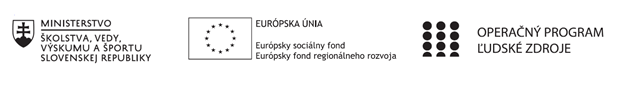 Správa o činnosti pedagogického klubu Príloha:Prezenčná listina zo stretnutia pedagogického klubuPríloha správy o činnosti pedagogického klubu                                                                                             PREZENČNÁ LISTINAMiesto konania stretnutia: ZŠ Sama CambelaDátum konania stretnutia: 13. 05. 2021Trvanie stretnutia: 13:00 – 16:00Zoznam účastníkov/členov pedagogického klubu:Prioritná osVzdelávanieŠpecifický cieľ1.1.1 Zvýšiť inkluzívnosť a rovnaký prístup ku kvalitnému vzdelávaniu a zlepšiť výsledky a kompetencie detí a žiakovPrijímateľZákladná škola Sama Cambela, Školská 14, 976 13 Slovenská ĽupčaNázov projektuZvýšenie kvality vzdelávania na ZŠ Sama Cambela v Slovenskej ĽupčiKód projektu  ITMS2014+312011R070Názov pedagogického klubu 5.6.3. Pedagogický klub - finančná gramotnosť s písomným výstupomDátum stretnutia  pedagogického klubu13. 05. 2021Miesto stretnutia  pedagogického klubuZŠ Sama CambelaMeno koordinátora pedagogického klubuMgr. Anna DávidováOdkaz na webové sídlo zverejnenej správywww.zsslovlupca.edu.skManažérske zhrnutie:krátka anotáciaaktivity na tému bankomat, banka, medzipredmetové vzťahy – výtvarná, technická, informatická výchovakľúčové slová bankomat, banka, bankovky, pokladňa, krach banky, produkty bankyHlavné body, témy stretnutia, zhrnutie priebehu stretnutia: Počas jedného týždňa sme realizovali aktivitu Moja banka. Vybrali sme žiakov 7. ročníka. V každej triede sme vytvorili 2 pracovné skupiny zamerané na tému pôžičkový systém a 2 skupiny s témou vklad a výber. Každá skupina vymyslela názov a logo svojej banky. Skupina s témou pôžičiek  vymyslela vlastné bankovky a návrh bankomatovej karty. Grafický návrh spracovali na hodinách informatiky a bankovky aj kartu si vytlačili, alebo namaľovali. Skupina vklad a výber vyrobila kartónový model bankomatu, pričom pracovali aj na hodinách technickej a výtvarnej výchovy. Žiaci si navzájom pomáhali aj v rámci skupín. Pri tejto aktivite prejavili obrovskú dávku kreativity a fantázie.Výroba bankomatu, bankoviek a bankomatovej karty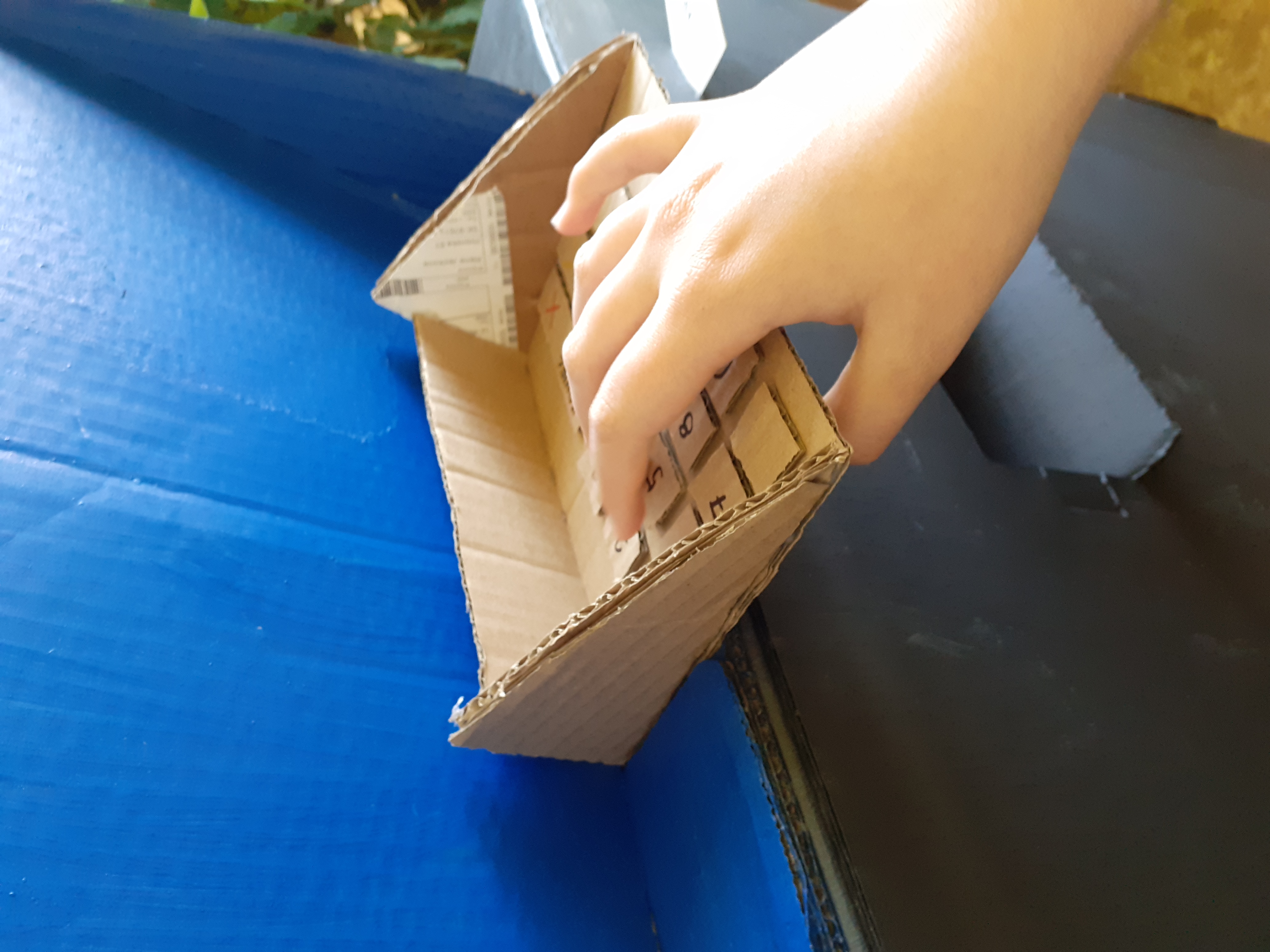 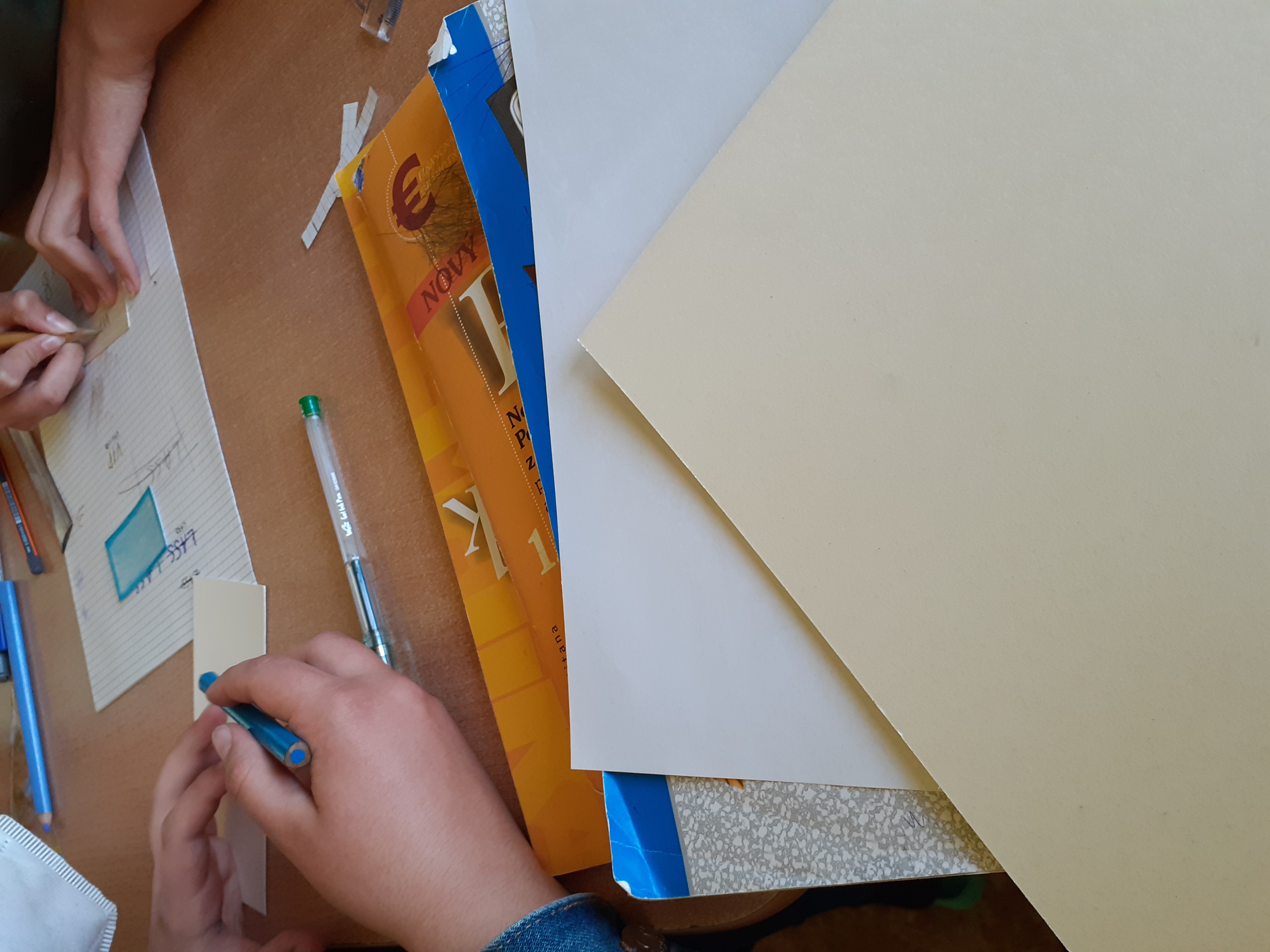 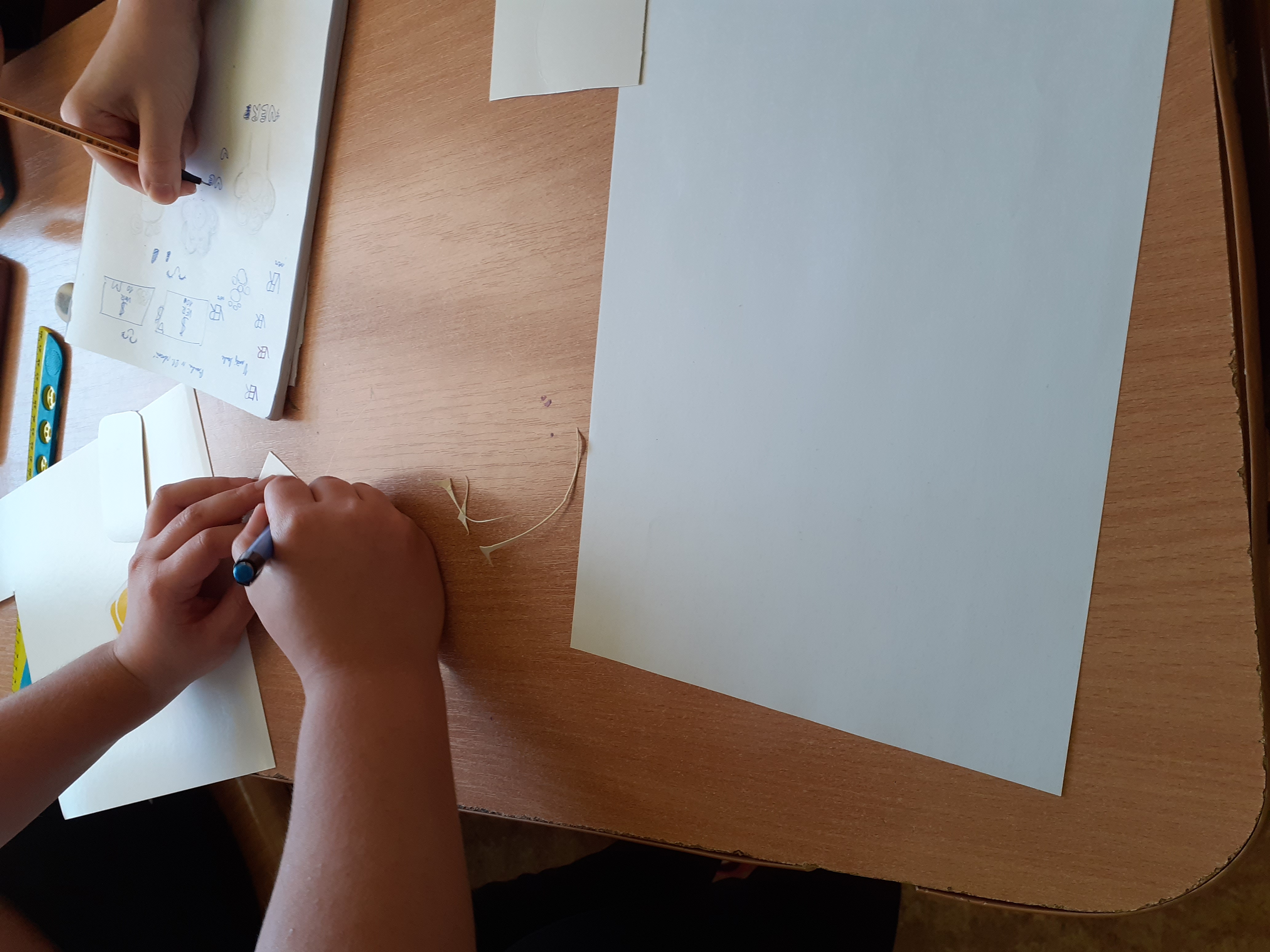 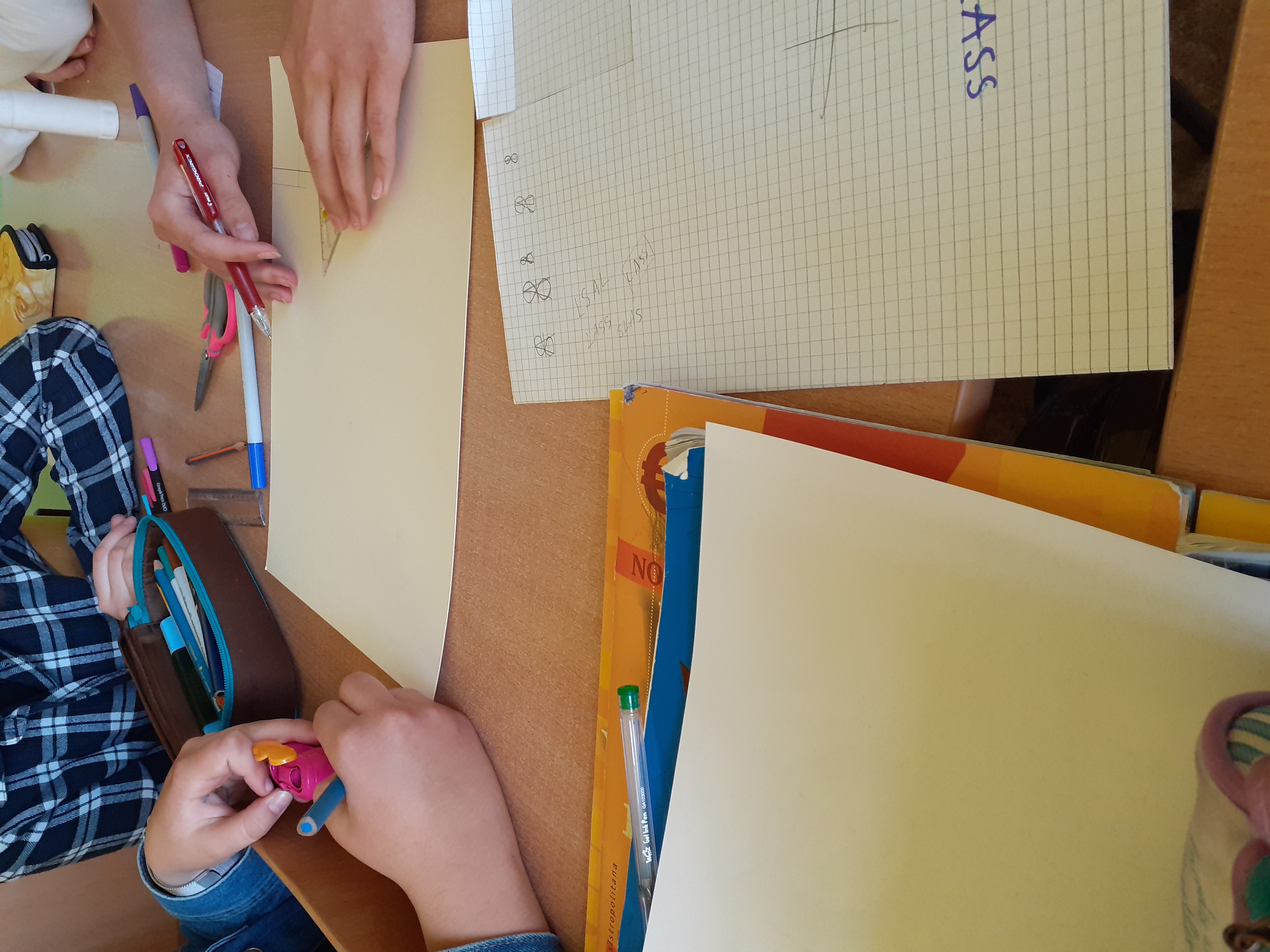 Skúška bankomatovej karty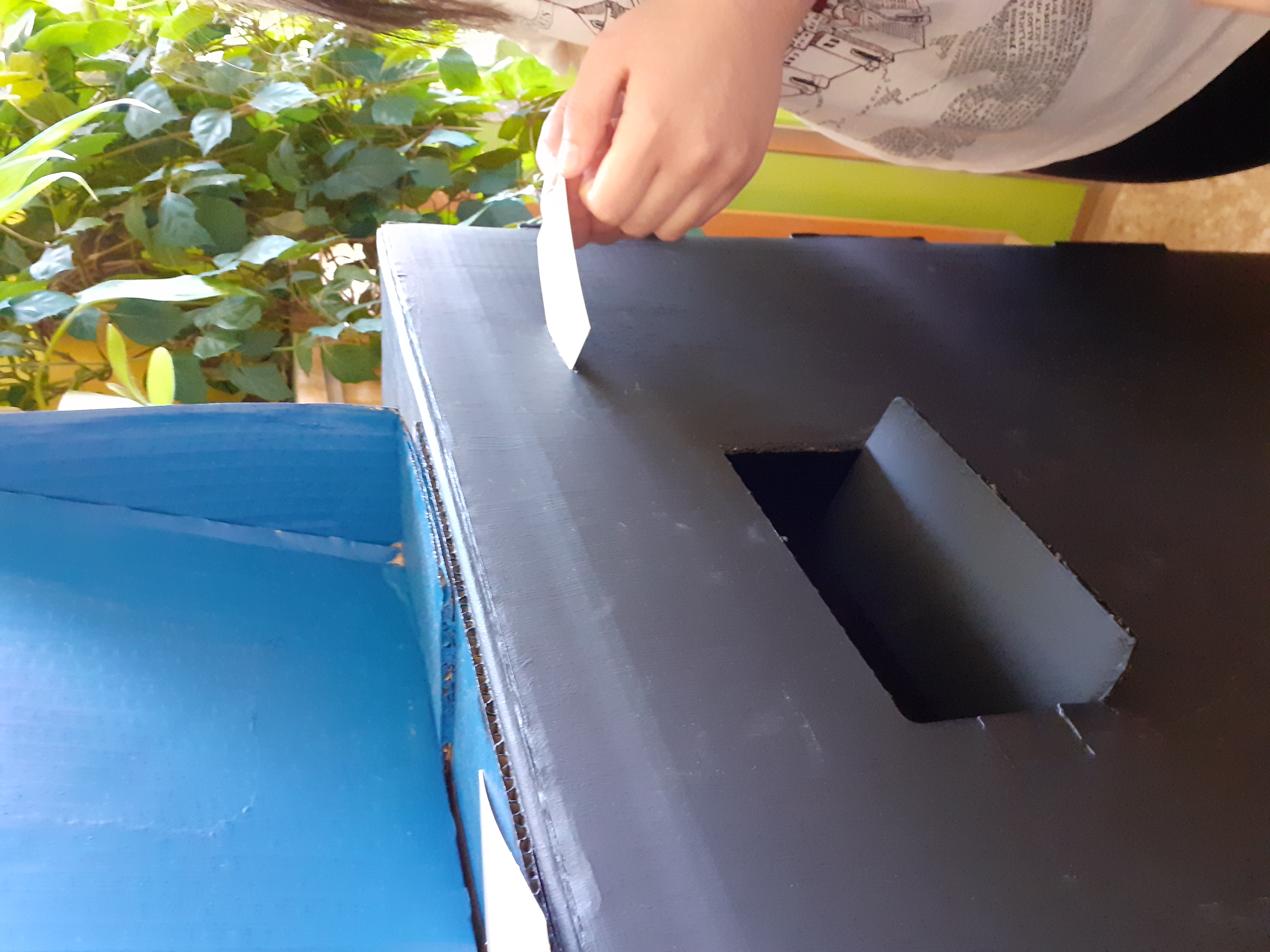 Závery a odporúčania:Odporúčania pre učiteľov: Aktivita je časovo veľmi náročná.Vyžaduje spoluprácu kolegov z výchovných predmetov. Aktivita nám zabrala celý týždeň, treba počítať aj s plánovaním celej aktivity, náročnosťou jeho zostavenia.Vypracoval (meno, priezvisko)Mgr. Anna DávidováDátum13. 05. 2021PodpisSchválil (meno, priezvisko)PaedDr. René KováčikDátum13. 05. 2021PodpisPrioritná os:VzdelávanieŠpecifický cieľ:1.1.1 Zvýšiť inkluzívnosť a rovnaký prístup ku kvalitnému vzdelávaniu a zlepšiť výsledky a kompetencie detí a žiakovPrijímateľ:Základná škola Sama Cambela, Školská 14, 976 13 Slovenská ĽupčaNázov projektu:Zvýšenie kvality vzdelávania na ZŠ Sama Cambela v Slovenskej ĽupčiKód ITMS projektu:312011R070Názov pedagogického klubu:5.6.3. Pedagogický klub - finančná gramotnosť s písomným výstupomč.Meno a priezviskoPodpisInštitúcia1.Mgr. Anna DávidováZŠ Sama Cambela2.Mgr. Dagmar JakušováZŠ Sama Cambela3.Mgr. Renáta MaloveskáZŠ Sama Cambela4.Ing. Petra Lesníková, PhD.Technická univerzita ZV